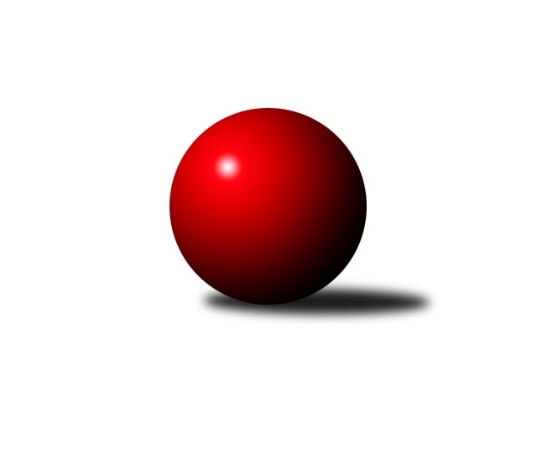 Č.24Ročník 2022/2023	15.8.2024 Mistrovství Prahy 3 2022/2023Statistika 24. kolaTabulka družstev:		družstvo	záp	výh	rem	proh	skore	sety	průměr	body	plné	dorážka	chyby	1.	TJ Sokol Praha-Vršovice C	24	18	1	5	130.5 : 61.5 	(187.5 : 100.5)	2322	37	1662	660	62.7	2.	Sokol Kobylisy D	24	18	0	6	128.5 : 63.5 	(182.0 : 106.0)	2342	36	1652	690	61.2	3.	TJ Radlice C	24	18	0	6	124.5 : 67.5 	(166.0 : 122.0)	2334	36	1666	667	75.8	4.	SK Rapid Praha	24	16	1	7	118.5 : 73.5 	(165.0 : 123.0)	2324	33	1649	675	64	5.	SK Žižkov Praha D	24	16	1	7	115.0 : 77.0 	(169.5 : 118.5)	2308	33	1631	677	59.4	6.	AC Sparta Praha C	24	16	0	8	110.5 : 80.5 	(163.0 : 123.0)	2223	32	1590	633	65.4	7.	KK Slavia C	24	14	1	9	114.5 : 77.5 	(161.5 : 126.5)	2337	29	1650	687	52.2	8.	TJ Astra Zahradní Město C	24	13	2	9	111.5 : 80.5 	(155.0 : 133.0)	2266	28	1631	635	72	9.	TJ Sokol Rudná D	24	8	1	15	79.0 : 113.0 	(124.5 : 163.5)	2198	17	1594	604	80.7	10.	TJ ZENTIVA Praha	24	8	0	16	71.0 : 121.0 	(117.0 : 171.0)	2138	16	1560	579	95.1	11.	SK Uhelné sklady D	24	7	1	16	76.5 : 115.5 	(127.5 : 160.5)	2223	15	1590	633	73.6	12.	KK Velké Popovice B	24	5	2	17	60.5 : 131.5 	(100.0 : 188.0)	2080	12	1512	569	91.4	13.	VSK ČVUT Praha B	24	4	3	17	70.0 : 122.0 	(126.0 : 162.0)	2159	11	1539	620	77.6	14.	KK Dopravní podniky Praha B	24	0	1	23	32.5 : 158.5 	(69.5 : 216.5)	2043	1	1495	549	89.3Tabulka doma:		družstvo	záp	výh	rem	proh	skore	sety	průměr	body	maximum	minimum	1.	TJ Sokol Praha-Vršovice C	12	12	0	0	76.5 : 19.5 	(102.0 : 42.0)	2336	24	2410	2194	2.	Sokol Kobylisy D	12	11	0	1	80.5 : 15.5 	(106.5 : 37.5)	2290	22	2352	2230	3.	SK Žižkov Praha D	12	10	0	2	69.0 : 27.0 	(98.5 : 45.5)	2493	20	2604	2321	4.	TJ Radlice C	12	10	0	2	65.0 : 31.0 	(85.5 : 58.5)	2183	20	2371	2039	5.	KK Slavia C	12	9	0	3	68.5 : 27.5 	(91.0 : 53.0)	2348	18	2443	2210	6.	SK Rapid Praha	12	9	0	3	61.5 : 34.5 	(84.5 : 59.5)	2460	18	2625	2323	7.	AC Sparta Praha C	12	9	0	3	59.5 : 36.5 	(86.5 : 57.5)	2413	18	2510	2304	8.	TJ Astra Zahradní Město C	12	7	2	3	61.0 : 35.0 	(79.5 : 64.5)	2332	16	2429	2040	9.	TJ Sokol Rudná D	12	5	1	6	48.0 : 48.0 	(71.0 : 73.0)	2272	11	2391	2173	10.	SK Uhelné sklady D	12	5	1	6	45.0 : 51.0 	(70.5 : 73.5)	2212	11	2318	2073	11.	TJ ZENTIVA Praha	12	5	0	7	37.0 : 59.0 	(61.0 : 83.0)	2096	10	2219	1689	12.	KK Velké Popovice B	12	4	0	8	41.0 : 55.0 	(63.0 : 81.0)	2198	8	2302	2020	13.	VSK ČVUT Praha B	12	2	2	8	34.0 : 62.0 	(66.0 : 78.0)	2188	6	2473	1747	14.	KK Dopravní podniky Praha B	12	0	1	11	19.0 : 76.0 	(36.5 : 105.5)	2051	1	2211	1731Tabulka venku:		družstvo	záp	výh	rem	proh	skore	sety	průměr	body	maximum	minimum	1.	TJ Radlice C	12	8	0	4	59.5 : 36.5 	(80.5 : 63.5)	2350	16	2469	2156	2.	SK Rapid Praha	12	7	1	4	57.0 : 39.0 	(80.5 : 63.5)	2321	15	2517	2132	3.	AC Sparta Praha C	12	7	0	5	51.0 : 44.0 	(76.5 : 65.5)	2227	14	2474	1952	4.	Sokol Kobylisy D	12	7	0	5	48.0 : 48.0 	(75.5 : 68.5)	2347	14	2545	2087	5.	TJ Sokol Praha-Vršovice C	12	6	1	5	54.0 : 42.0 	(85.5 : 58.5)	2320	13	2544	2149	6.	SK Žižkov Praha D	12	6	1	5	46.0 : 50.0 	(71.0 : 73.0)	2304	13	2540	2075	7.	TJ Astra Zahradní Město C	12	6	0	6	50.5 : 45.5 	(75.5 : 68.5)	2258	12	2445	1984	8.	KK Slavia C	12	5	1	6	46.0 : 50.0 	(70.5 : 73.5)	2335	11	2532	2182	9.	TJ ZENTIVA Praha	12	3	0	9	34.0 : 62.0 	(56.0 : 88.0)	2142	6	2337	1947	10.	TJ Sokol Rudná D	12	3	0	9	31.0 : 65.0 	(53.5 : 90.5)	2189	6	2362	2071	11.	VSK ČVUT Praha B	12	2	1	9	36.0 : 60.0 	(60.0 : 84.0)	2156	5	2340	1870	12.	SK Uhelné sklady D	12	2	0	10	31.5 : 64.5 	(57.0 : 87.0)	2225	4	2471	1940	13.	KK Velké Popovice B	12	1	2	9	19.5 : 76.5 	(37.0 : 107.0)	2069	4	2257	1872	14.	KK Dopravní podniky Praha B	12	0	0	12	13.5 : 82.5 	(33.0 : 111.0)	2042	0	2248	1821Tabulka podzimní části:		družstvo	záp	výh	rem	proh	skore	sety	průměr	body	doma	venku	1.	Sokol Kobylisy D	13	10	0	3	68.5 : 35.5 	(94.0 : 62.0)	2319	20 	6 	0 	0 	4 	0 	3	2.	TJ Sokol Praha-Vršovice C	12	9	0	3	63.5 : 32.5 	(90.0 : 54.0)	2337	18 	6 	0 	0 	3 	0 	3	3.	TJ Radlice C	13	9	0	4	70.0 : 34.0 	(90.5 : 65.5)	2322	18 	5 	0 	1 	4 	0 	3	4.	SK Rapid Praha	13	9	0	4	65.5 : 38.5 	(89.5 : 66.5)	2320	18 	6 	0 	1 	3 	0 	3	5.	AC Sparta Praha C	13	9	0	4	56.0 : 47.0 	(86.0 : 68.0)	2234	18 	5 	0 	1 	4 	0 	3	6.	KK Slavia C	12	7	1	4	56.5 : 39.5 	(77.5 : 66.5)	2340	15 	4 	0 	1 	3 	1 	3	7.	SK Žižkov Praha D	13	6	1	6	53.0 : 51.0 	(88.0 : 68.0)	2313	13 	4 	0 	2 	2 	1 	4	8.	TJ ZENTIVA Praha	13	6	0	7	45.0 : 59.0 	(70.5 : 85.5)	2181	12 	3 	0 	4 	3 	0 	3	9.	VSK ČVUT Praha B	13	4	3	6	45.0 : 59.0 	(78.5 : 77.5)	2228	11 	2 	2 	3 	2 	1 	3	10.	TJ Astra Zahradní Město C	12	5	0	7	49.0 : 47.0 	(72.0 : 72.0)	2231	10 	3 	0 	3 	2 	0 	4	11.	TJ Sokol Rudná D	13	4	1	8	47.0 : 57.0 	(71.0 : 85.0)	2228	9 	3 	1 	3 	1 	0 	5	12.	KK Velké Popovice B	13	4	1	8	38.0 : 66.0 	(55.5 : 100.5)	2086	9 	3 	0 	4 	1 	1 	4	13.	SK Uhelné sklady D	12	3	1	8	37.5 : 58.5 	(65.0 : 79.0)	2195	7 	3 	1 	3 	0 	0 	5	14.	KK Dopravní podniky Praha B	13	0	0	13	16.5 : 86.5 	(38.0 : 116.0)	2022	0 	0 	0 	6 	0 	0 	7Tabulka jarní části:		družstvo	záp	výh	rem	proh	skore	sety	průměr	body	doma	venku	1.	SK Žižkov Praha D	11	10	0	1	62.0 : 26.0 	(81.5 : 50.5)	2327	20 	6 	0 	0 	4 	0 	1 	2.	TJ Sokol Praha-Vršovice C	12	9	1	2	67.0 : 29.0 	(97.5 : 46.5)	2338	19 	6 	0 	0 	3 	1 	2 	3.	TJ Radlice C	11	9	0	2	54.5 : 33.5 	(75.5 : 56.5)	2327	18 	5 	0 	1 	4 	0 	1 	4.	TJ Astra Zahradní Město C	12	8	2	2	62.5 : 33.5 	(83.0 : 61.0)	2343	18 	4 	2 	0 	4 	0 	2 	5.	Sokol Kobylisy D	11	8	0	3	60.0 : 28.0 	(88.0 : 44.0)	2358	16 	5 	0 	1 	3 	0 	2 	6.	SK Rapid Praha	11	7	1	3	53.0 : 35.0 	(75.5 : 56.5)	2349	15 	3 	0 	2 	4 	1 	1 	7.	AC Sparta Praha C	11	7	0	4	54.5 : 33.5 	(77.0 : 55.0)	2249	14 	4 	0 	2 	3 	0 	2 	8.	KK Slavia C	12	7	0	5	58.0 : 38.0 	(84.0 : 60.0)	2349	14 	5 	0 	2 	2 	0 	3 	9.	TJ Sokol Rudná D	11	4	0	7	32.0 : 56.0 	(53.5 : 78.5)	2200	8 	2 	0 	3 	2 	0 	4 	10.	SK Uhelné sklady D	12	4	0	8	39.0 : 57.0 	(62.5 : 81.5)	2247	8 	2 	0 	3 	2 	0 	5 	11.	TJ ZENTIVA Praha	11	2	0	9	26.0 : 62.0 	(46.5 : 85.5)	2093	4 	2 	0 	3 	0 	0 	6 	12.	KK Velké Popovice B	11	1	1	9	22.5 : 65.5 	(44.5 : 87.5)	2068	3 	1 	0 	4 	0 	1 	5 	13.	KK Dopravní podniky Praha B	11	0	1	10	16.0 : 72.0 	(31.5 : 100.5)	2105	1 	0 	1 	5 	0 	0 	5 	14.	VSK ČVUT Praha B	11	0	0	11	25.0 : 63.0 	(47.5 : 84.5)	2099	0 	0 	0 	5 	0 	0 	6 Zisk bodů pro družstvo:		jméno hráče	družstvo	body	zápasy	v %	dílčí body	sety	v %	1.	Miroslav Klabík 	TJ Sokol Praha-Vršovice C 	20	/	24	(83%)	35.5	/	48	(74%)	2.	Kryštof Maňour 	TJ Radlice C 	19.5	/	23	(85%)	39	/	46	(85%)	3.	Jiří Škoda 	VSK ČVUT Praha B 	19.5	/	24	(81%)	36	/	48	(75%)	4.	Antonín Tůma 	SK Rapid Praha  	19	/	22	(86%)	31.5	/	44	(72%)	5.	Jan Bártl 	TJ ZENTIVA Praha  	19	/	23	(83%)	35	/	46	(76%)	6.	Stanislav Březina ml.	Sokol Kobylisy D 	19	/	24	(79%)	35	/	48	(73%)	7.	Miroslav Bohuslav 	Sokol Kobylisy D 	18.5	/	23	(80%)	33	/	46	(72%)	8.	Josef Pokorný 	SK Žižkov Praha D 	17	/	19	(89%)	33	/	38	(87%)	9.	Jaroslav Pýcha 	SK Žižkov Praha D 	17	/	22	(77%)	31.5	/	44	(72%)	10.	Pavel Forman 	KK Slavia C 	16	/	18	(89%)	28	/	36	(78%)	11.	Martin Kovář 	TJ Radlice C 	16	/	18	(89%)	28	/	36	(78%)	12.	David Knoll 	VSK ČVUT Praha B 	16	/	20	(80%)	32	/	40	(80%)	13.	Tomáš Sůva 	AC Sparta Praha C 	16	/	20	(80%)	30	/	40	(75%)	14.	Nikola Zuzánková 	KK Slavia C 	16	/	20	(80%)	27	/	40	(68%)	15.	Karel Němeček 	TJ Sokol Praha-Vršovice C 	16	/	23	(70%)	34	/	46	(74%)	16.	Tomáš Rybka 	KK Slavia C 	16	/	24	(67%)	29	/	48	(60%)	17.	Josef Pokorný 	SK Rapid Praha  	15.5	/	24	(65%)	34	/	48	(71%)	18.	Markéta Březinová 	Sokol Kobylisy D 	15.5	/	24	(65%)	32	/	48	(67%)	19.	Ondřej Maňour 	TJ Radlice C 	15	/	19	(79%)	24.5	/	38	(64%)	20.	Jitka Kudějová 	SK Uhelné sklady D 	15	/	20	(75%)	26.5	/	40	(66%)	21.	Martin Podhola 	SK Rapid Praha  	15	/	22	(68%)	29.5	/	44	(67%)	22.	Lukáš Pelánek 	TJ Sokol Praha-Vršovice C 	15	/	22	(68%)	28.5	/	44	(65%)	23.	Karel Kohout 	TJ Sokol Rudná D 	15	/	22	(68%)	27	/	44	(61%)	24.	Tomáš Turnský 	TJ Astra Zahradní Město C 	15	/	24	(63%)	28	/	48	(58%)	25.	Jiří Lankaš 	AC Sparta Praha C 	14.5	/	22	(66%)	31.5	/	44	(72%)	26.	Miroslav Kettner 	TJ Sokol Praha-Vršovice C 	14	/	22	(64%)	29	/	44	(66%)	27.	Lenka Špačková 	SK Žižkov Praha D 	14	/	22	(64%)	27	/	44	(61%)	28.	Josef Novotný 	TJ Sokol Praha-Vršovice C 	13.5	/	18	(75%)	26	/	36	(72%)	29.	Jiří Sládek 	KK Slavia C 	13	/	16	(81%)	22	/	32	(69%)	30.	Jana Cermanová 	Sokol Kobylisy D 	13	/	19	(68%)	29	/	38	(76%)	31.	Jan Červenka 	AC Sparta Praha C 	13	/	21	(62%)	30	/	42	(71%)	32.	Tomáš Doležal 	TJ Astra Zahradní Město C 	12	/	13	(92%)	23	/	26	(88%)	33.	Josef Málek 	KK Dopravní podniky Praha B 	11.5	/	22	(52%)	24	/	44	(55%)	34.	Martin Dubský 	AC Sparta Praha C 	11	/	13	(85%)	19	/	26	(73%)	35.	Jiří Kuděj 	SK Uhelné sklady D 	11	/	22	(50%)	24	/	44	(55%)	36.	Jan Mařánek 	TJ Sokol Rudná D 	11	/	22	(50%)	18	/	44	(41%)	37.	Jan Kratochvíl 	KK Velké Popovice B 	11	/	24	(46%)	21.5	/	48	(45%)	38.	Roman Mrvík 	TJ Astra Zahradní Město C 	10.5	/	14	(75%)	18.5	/	28	(66%)	39.	Petr Hajdu 	TJ Astra Zahradní Město C 	10	/	14	(71%)	23	/	28	(82%)	40.	Pavel Kratochvíl 	TJ Astra Zahradní Město C 	10	/	16	(63%)	16	/	32	(50%)	41.	Martin Tožička 	SK Žižkov Praha D 	10	/	17	(59%)	22.5	/	34	(66%)	42.	Petr Valta 	SK Rapid Praha  	10	/	18	(56%)	21	/	36	(58%)	43.	Daniel Volf 	TJ Astra Zahradní Město C 	10	/	18	(56%)	18.5	/	36	(51%)	44.	Jana Dušková 	SK Uhelné sklady D 	10	/	22	(45%)	23.5	/	44	(53%)	45.	Zdeněk Mora 	TJ Sokol Rudná D 	10	/	23	(43%)	19.5	/	46	(42%)	46.	Tomáš Rejpal 	VSK ČVUT Praha B 	9.5	/	16	(59%)	19	/	32	(59%)	47.	Karel Bernat 	KK Slavia C 	9.5	/	22	(43%)	22	/	44	(50%)	48.	Ivan Vlček 	TJ Radlice C 	9	/	10	(90%)	12	/	20	(60%)	49.	Jiří Hofman 	SK Rapid Praha  	9	/	14	(64%)	16.5	/	28	(59%)	50.	Pavel Brož 	TJ Sokol Praha-Vršovice C 	9	/	20	(45%)	21	/	40	(53%)	51.	Miroslava Kmentová 	Sokol Kobylisy D 	9	/	21	(43%)	17	/	42	(40%)	52.	Stanislav Řádek 	AC Sparta Praha C 	9	/	22	(41%)	19.5	/	44	(44%)	53.	Milan Mrvík 	TJ Astra Zahradní Město C 	9	/	22	(41%)	16	/	44	(36%)	54.	Tomáš Vinš 	KK Velké Popovice B 	8	/	13	(62%)	16.5	/	26	(63%)	55.	František Stibor 	Sokol Kobylisy D 	8	/	15	(53%)	16	/	30	(53%)	56.	Miloslav Kellner 	TJ ZENTIVA Praha  	8	/	15	(53%)	16	/	30	(53%)	57.	Tomáš Novotný 	TJ Sokol Rudná D 	8	/	18	(44%)	19	/	36	(53%)	58.	Ludmila Kaprová 	KK Velké Popovice B 	8	/	21	(38%)	17.5	/	42	(42%)	59.	Vojtěch Roubal 	SK Rapid Praha  	8	/	21	(38%)	17.5	/	42	(42%)	60.	Jiří Svozílek 	KK Dopravní podniky Praha B 	8	/	23	(35%)	14.5	/	46	(32%)	61.	Jana Kvardová 	KK Velké Popovice B 	7.5	/	21	(36%)	16	/	42	(38%)	62.	Petr Kšír 	TJ Radlice C 	7	/	15	(47%)	15.5	/	30	(52%)	63.	Tomáš Sysala 	AC Sparta Praha C 	7	/	21	(33%)	15.5	/	42	(37%)	64.	Lenka Krausová 	TJ ZENTIVA Praha  	7	/	22	(32%)	18	/	44	(41%)	65.	Přemysl Jonák 	KK Slavia C 	6	/	7	(86%)	11	/	14	(79%)	66.	Jaroslav Klíma 	SK Uhelné sklady D 	6	/	10	(60%)	12	/	20	(60%)	67.	Luboš Kučera 	TJ Sokol Praha-Vršovice C 	6	/	12	(50%)	12.5	/	24	(52%)	68.	Jiří Tencar 	VSK ČVUT Praha B 	6	/	13	(46%)	9	/	26	(35%)	69.	Gabriela Jirásková 	KK Velké Popovice B 	6	/	14	(43%)	10	/	28	(36%)	70.	Michal Truksa 	SK Žižkov Praha D 	6	/	15	(40%)	14	/	30	(47%)	71.	Vít Kluganost 	TJ Radlice C 	6	/	15	(40%)	13	/	30	(43%)	72.	František Pudil 	SK Rapid Praha  	6	/	18	(33%)	12	/	36	(33%)	73.	Ladislav Holeček 	TJ ZENTIVA Praha  	6	/	20	(30%)	13.5	/	40	(34%)	74.	Jana Valentová 	TJ ZENTIVA Praha  	6	/	24	(25%)	14.5	/	48	(30%)	75.	Jaromír Deák 	Sokol Kobylisy D 	5.5	/	12	(46%)	14	/	24	(58%)	76.	Daniela Daňková 	SK Uhelné sklady D 	5.5	/	19	(29%)	13	/	38	(34%)	77.	Lukáš Jirsa 	TJ Radlice C 	5	/	7	(71%)	9	/	14	(64%)	78.	Tomáš Kuneš 	VSK ČVUT Praha B 	5	/	11	(45%)	9	/	22	(41%)	79.	Richard Stojan 	VSK ČVUT Praha B 	5	/	15	(33%)	12	/	30	(40%)	80.	Karel Novotný 	TJ Sokol Rudná D 	5	/	21	(24%)	12	/	42	(29%)	81.	Dagmar Svobodová 	KK Dopravní podniky Praha B 	5	/	22	(23%)	10	/	44	(23%)	82.	Jindra Kafková 	SK Uhelné sklady D 	4	/	5	(80%)	6	/	10	(60%)	83.	Petra Klímová Rézová 	Sokol Kobylisy D 	4	/	6	(67%)	6	/	12	(50%)	84.	Kristina Řádková 	AC Sparta Praha C 	4	/	10	(40%)	10.5	/	20	(53%)	85.	Michal Vorlíček 	KK Slavia C 	4	/	11	(36%)	11.5	/	22	(52%)	86.	Marek Tichý 	TJ Astra Zahradní Město C 	4	/	12	(33%)	8	/	24	(33%)	87.	Lidmila Fořtová 	KK Slavia C 	4	/	12	(33%)	5	/	24	(21%)	88.	Viktor Dyk 	AC Sparta Praha C 	4	/	13	(31%)	7	/	26	(27%)	89.	Václav Žďárek 	SK Žižkov Praha D 	4	/	16	(25%)	10	/	32	(31%)	90.	Renata Antonů 	SK Uhelné sklady D 	4	/	16	(25%)	9	/	32	(28%)	91.	Milan Drhovský 	TJ Sokol Rudná D 	4	/	18	(22%)	12	/	36	(33%)	92.	Jana Procházková 	KK Velké Popovice B 	4	/	21	(19%)	8	/	42	(19%)	93.	Luboš Machulka 	TJ Sokol Rudná D 	3	/	4	(75%)	6	/	8	(75%)	94.	Miloslava Žďárková 	SK Žižkov Praha D 	3	/	5	(60%)	6	/	10	(60%)	95.	Pavel Jakl 	TJ Radlice C 	3	/	8	(38%)	7	/	16	(44%)	96.	Tomáš Smékal 	TJ Radlice C 	3	/	9	(33%)	8	/	18	(44%)	97.	Lubomír Čech 	SK Žižkov Praha D 	3	/	10	(30%)	11.5	/	20	(58%)	98.	Jaroslav Michálek 	KK Dopravní podniky Praha B 	3	/	11	(27%)	8	/	22	(36%)	99.	Věra Štefanová 	TJ ZENTIVA Praha  	3	/	11	(27%)	5.5	/	22	(25%)	100.	Ivana Bandasová 	KK Velké Popovice B 	3	/	12	(25%)	8	/	24	(33%)	101.	Miroslav Plachý 	SK Uhelné sklady D 	3	/	15	(20%)	7	/	30	(23%)	102.	Pavel Plíska 	TJ ZENTIVA Praha  	3	/	18	(17%)	6.5	/	36	(18%)	103.	Kateřina Majerová 	SK Žižkov Praha D 	2	/	2	(100%)	3	/	4	(75%)	104.	Richard Glas 	VSK ČVUT Praha B 	2	/	4	(50%)	3	/	8	(38%)	105.	Pavel Rákos 	SK Žižkov Praha D 	2	/	4	(50%)	3	/	8	(38%)	106.	Tomáš Herman 	SK Žižkov Praha D 	2	/	5	(40%)	4	/	10	(40%)	107.	Jan Zlámal 	TJ Radlice C 	2	/	6	(33%)	3.5	/	12	(29%)	108.	Eliška Fialová 	TJ ZENTIVA Praha  	2	/	8	(25%)	6	/	16	(38%)	109.	Michal Rett 	KK Slavia C 	2	/	13	(15%)	5	/	26	(19%)	110.	Karel Hnátek ml.	KK Dopravní podniky Praha B 	2	/	13	(15%)	4	/	26	(15%)	111.	Vlasta Nováková 	SK Uhelné sklady D 	1	/	1	(100%)	2	/	2	(100%)	112.	Michal Majer 	TJ Sokol Rudná D 	1	/	1	(100%)	2	/	2	(100%)	113.	Petr Kopecký 	TJ Astra Zahradní Město C 	1	/	1	(100%)	2	/	2	(100%)	114.	Jan Seidl 	TJ Astra Zahradní Město C 	1	/	2	(50%)	1	/	4	(25%)	115.	Milan Lukeš 	TJ Sokol Praha-Vršovice C 	1	/	2	(50%)	1	/	4	(25%)	116.	Barbora Králová 	SK Žižkov Praha D 	1	/	3	(33%)	3	/	6	(50%)	117.	Filip Makovský 	TJ Sokol Rudná D 	1	/	3	(33%)	2	/	6	(33%)	118.	Petr Švenda 	SK Rapid Praha  	1	/	3	(33%)	1	/	6	(17%)	119.	Jan Jedlička 	TJ Astra Zahradní Město C 	1	/	5	(20%)	1	/	10	(10%)	120.	Lucie Maňourová 	TJ Radlice C 	1	/	6	(17%)	3	/	12	(25%)	121.	Libor Laichman 	KK Dopravní podniky Praha B 	1	/	8	(13%)	3	/	16	(19%)	122.	Petr Kuděj 	SK Uhelné sklady D 	1	/	9	(11%)	3.5	/	18	(19%)	123.	Martin Berezněv 	TJ Sokol Rudná D 	1	/	10	(10%)	6	/	20	(30%)	124.	Jan Kosík 	VSK ČVUT Praha B 	1	/	13	(8%)	1	/	26	(4%)	125.	Tomáš Bek 	KK Velké Popovice B 	1	/	17	(6%)	2.5	/	34	(7%)	126.	Radek Mora 	TJ Sokol Rudná D 	0	/	1	(0%)	1	/	2	(50%)	127.	Michal Fořt 	KK Slavia C 	0	/	1	(0%)	1	/	2	(50%)	128.	Bohumil Strnad 	SK Žižkov Praha D 	0	/	1	(0%)	0	/	2	(0%)	129.	Josef Vodešil 	KK Velké Popovice B 	0	/	1	(0%)	0	/	2	(0%)	130.	Marek Švenda 	SK Rapid Praha  	0	/	1	(0%)	0	/	2	(0%)	131.	Kateřina Šanderová 	TJ Sokol Praha-Vršovice C 	0	/	1	(0%)	0	/	2	(0%)	132.	Jaroslav Mařánek 	TJ Sokol Rudná D 	0	/	1	(0%)	0	/	2	(0%)	133.	Jaromír Jedlička 	TJ Astra Zahradní Město C 	0	/	1	(0%)	0	/	2	(0%)	134.	Vladimír Busta 	SK Žižkov Praha D 	0	/	1	(0%)	0	/	2	(0%)	135.	Martin Kočí 	VSK ČVUT Praha B 	0	/	2	(0%)	1	/	4	(25%)	136.	Petr Štěrba 	SK Žižkov Praha D 	0	/	2	(0%)	1	/	4	(25%)	137.	Tomáš Hodoval 	TJ Astra Zahradní Město C 	0	/	2	(0%)	0	/	4	(0%)	138.	Petr Štich 	SK Uhelné sklady D 	0	/	2	(0%)	0	/	4	(0%)	139.	Markéta Kudějová 	SK Uhelné sklady D 	0	/	3	(0%)	1	/	6	(17%)	140.	Petr Lavička 	TJ Radlice C 	0	/	4	(0%)	0.5	/	8	(6%)	141.	Kristýna Dánová 	KK Dopravní podniky Praha B 	0	/	6	(0%)	0	/	12	(0%)	142.	Veronika Vojtěchová 	VSK ČVUT Praha B 	0	/	7	(0%)	0	/	14	(0%)	143.	Bohumil Plášil 	KK Dopravní podniky Praha B 	0	/	12	(0%)	4.5	/	24	(19%)	144.	Tomáš King 	VSK ČVUT Praha B 	0	/	12	(0%)	2	/	24	(8%)	145.	Marie Málková 	KK Dopravní podniky Praha B 	0	/	24	(0%)	1.5	/	48	(3%)Průměry na kuželnách:		kuželna	průměr	plné	dorážka	chyby	výkon na hráče	1.	SK Žižkov Praha, 1-4	2353	1706	647	77.0	(392.3)	2.	SK Žižkov Praha, 3-4	2332	1632	700	70.5	(388.7)	3.	Zahr. Město, 1-2	2311	1638	673	67.3	(385.3)	4.	KK Slavia Praha, 1-2	2282	1618	664	55.3	(380.4)	5.	TJ Sokol Rudná, 1-2	2258	1619	639	78.3	(376.4)	6.	SK Žižkov Praha, 1-2	2220	1589	630	61.0	(370.0)	7.	Velké Popovice, 1-2	2215	1607	608	79.5	(369.3)	8.	Zvon, 1-2	2207	1578	629	68.4	(367.9)	9.	Kobylisy, 1-2	2202	1580	622	68.4	(367.1)	10.	Vršovice, 1-2	2186	1600	586	87.4	(364.5)	11.	Karlov, 1-2	2122	1530	591	90.3	(353.7)Nejlepší výkony na kuželnách:SK Žižkov Praha, 1-4SK Rapid Praha 	2625	12. kolo	Josef Pokorný 	SK Žižkov Praha D	491	11. koloSK Žižkov Praha D	2604	18. kolo	Stanislav Březina ml.	Sokol Kobylisy D	489	20. koloSK Žižkov Praha D	2551	8. kolo	Josef Pokorný 	SK Žižkov Praha D	485	15. koloTJ Sokol Praha-Vršovice C	2544	24. kolo	Karel Němeček 	TJ Sokol Praha-Vršovice C	478	24. koloSK Rapid Praha 	2542	22. kolo	Antonín Tůma 	SK Rapid Praha 	476	1. koloSK Žižkov Praha D	2540	15. kolo	Martin Podhola 	SK Rapid Praha 	476	2. koloSK Žižkov Praha D	2537	22. kolo	Pavel Forman 	KK Slavia C	475	9. koloKK Slavia C	2532	9. kolo	Josef Pokorný 	SK Žižkov Praha D	474	6. koloSK Žižkov Praha D	2530	20. kolo	Jaroslav Pýcha 	SK Žižkov Praha D	474	22. koloSK Žižkov Praha D	2519	11. kolo	Jaroslav Pýcha 	SK Žižkov Praha D	472	15. koloSK Žižkov Praha, 3-4Sokol Kobylisy D	2545	6. kolo	Ondřej Maňour 	TJ Radlice C	471	16. koloSK Rapid Praha 	2517	14. kolo	Pavel Forman 	KK Slavia C	470	21. koloSK Uhelné sklady D	2471	23. kolo	Stanislav Březina ml.	Sokol Kobylisy D	468	6. koloKK Slavia C	2468	21. kolo	Jaroslav Michálek 	KK Dopravní podniky Praha B	463	16. koloSK Žižkov Praha D	2458	9. kolo	Jana Dušková 	SK Uhelné sklady D	463	23. koloTJ Radlice C	2418	16. kolo	Kryštof Maňour 	TJ Radlice C	463	16. koloTJ Sokol Praha-Vršovice C	2367	18. kolo	Jiří Sládek 	KK Slavia C	458	21. koloVSK ČVUT Praha B	2330	13. kolo	Jiří Škoda 	VSK ČVUT Praha B	457	13. koloTJ Astra Zahradní Město C	2320	4. kolo	Josef Málek 	KK Dopravní podniky Praha B	453	9. koloTJ ZENTIVA Praha 	2219	11. kolo	Tomáš Sůva 	AC Sparta Praha C	452	2. koloZahr. Město, 1-2KK Slavia C	2467	13. kolo	Jiří Sládek 	KK Slavia C	478	13. koloTJ Astra Zahradní Město C	2429	17. kolo	Tomáš Sůva 	AC Sparta Praha C	444	11. koloTJ Astra Zahradní Město C	2429	5. kolo	Antonín Tůma 	SK Rapid Praha 	444	23. koloTJ Astra Zahradní Město C	2427	15. kolo	Roman Mrvík 	TJ Astra Zahradní Město C	443	1. koloSK Rapid Praha 	2420	23. kolo	Tomáš Turnský 	TJ Astra Zahradní Město C	440	1. koloTJ Astra Zahradní Město C	2407	23. kolo	Tomáš Doležal 	TJ Astra Zahradní Město C	433	15. koloSokol Kobylisy D	2376	15. kolo	Stanislav Březina ml.	Sokol Kobylisy D	431	15. koloTJ Astra Zahradní Město C	2375	11. kolo	Pavel Kratochvíl 	TJ Astra Zahradní Město C	431	5. koloTJ Astra Zahradní Město C	2374	9. kolo	Tomáš Doležal 	TJ Astra Zahradní Město C	431	19. koloTJ Astra Zahradní Město C	2373	13. kolo	Pavel Forman 	KK Slavia C	430	13. koloKK Slavia Praha, 1-2KK Slavia C	2443	18. kolo	Tomáš Rybka 	KK Slavia C	444	16. koloKK Slavia C	2423	8. kolo	Pavel Forman 	KK Slavia C	436	22. koloKK Slavia C	2395	12. kolo	Přemysl Jonák 	KK Slavia C	429	18. koloKK Slavia C	2394	6. kolo	Přemysl Jonák 	KK Slavia C	428	8. koloKK Slavia C	2388	16. kolo	David Knoll 	VSK ČVUT Praha B	428	18. koloKK Slavia C	2357	2. kolo	Ondřej Maňour 	TJ Radlice C	426	24. koloKK Slavia C	2351	10. kolo	Pavel Forman 	KK Slavia C	425	12. koloKK Slavia C	2343	14. kolo	Nikola Zuzánková 	KK Slavia C	425	10. koloKK Slavia C	2334	20. kolo	Jan Kratochvíl 	KK Velké Popovice B	423	6. koloSK Žižkov Praha D	2314	10. kolo	Michal Fořt 	KK Slavia C	421	18. koloTJ Sokol Rudná, 1-2Sokol Kobylisy D	2522	10. kolo	Stanislav Březina ml.	Sokol Kobylisy D	499	10. koloTJ Radlice C	2469	20. kolo	Luboš Machulka 	TJ Sokol Rudná D	492	22. koloAC Sparta Praha C	2407	6. kolo	Kryštof Maňour 	TJ Radlice C	479	20. koloTJ Sokol Rudná D	2391	8. kolo	Ondřej Maňour 	TJ Radlice C	455	20. koloTJ Sokol Praha-Vršovice C	2355	22. kolo	Jan Mařánek 	TJ Sokol Rudná D	444	8. koloTJ Sokol Rudná D	2350	20. kolo	Milan Drhovský 	TJ Sokol Rudná D	441	12. koloTJ Sokol Rudná D	2341	12. kolo	David Knoll 	VSK ČVUT Praha B	437	4. koloTJ Sokol Rudná D	2335	10. kolo	Lukáš Pelánek 	TJ Sokol Praha-Vršovice C	436	22. koloTJ Sokol Rudná D	2314	22. kolo	Tomáš Rejpal 	VSK ČVUT Praha B	434	4. koloSK Rapid Praha 	2298	18. kolo	Jan Mařánek 	TJ Sokol Rudná D	432	10. koloSK Žižkov Praha, 1-2TJ Sokol Praha-Vršovice C	2544	10. kolo	Josef Novotný 	TJ Sokol Praha-Vršovice C	495	10. koloVSK ČVUT Praha B	2473	8. kolo	Jiří Škoda 	VSK ČVUT Praha B	491	12. koloSK Rapid Praha 	2410	6. kolo	Jiří Škoda 	VSK ČVUT Praha B	489	8. koloTJ Radlice C	2409	8. kolo	David Knoll 	VSK ČVUT Praha B	482	1. koloVSK ČVUT Praha B	2405	5. kolo	Karel Němeček 	TJ Sokol Praha-Vršovice C	473	10. koloSokol Kobylisy D	2384	24. kolo	David Knoll 	VSK ČVUT Praha B	472	8. koloKK Slavia C	2365	5. kolo	Richard Glas 	VSK ČVUT Praha B	465	24. koloSK Uhelné sklady D	2360	15. kolo	David Knoll 	VSK ČVUT Praha B	460	12. koloTJ Astra Zahradní Město C	2350	22. kolo	David Knoll 	VSK ČVUT Praha B	455	22. koloSK Žižkov Praha D	2345	1. kolo	Tomáš Rejpal 	VSK ČVUT Praha B	447	20. koloVelké Popovice, 1-2Sokol Kobylisy D	2363	18. kolo	Gabriela Jirásková 	KK Velké Popovice B	448	4. koloTJ Astra Zahradní Město C	2345	16. kolo	Josef Pokorný 	SK Žižkov Praha D	440	21. koloKK Slavia C	2342	19. kolo	Stanislav Březina ml.	Sokol Kobylisy D	431	18. koloSK Rapid Praha 	2337	13. kolo	Jiří Sládek 	KK Slavia C	430	19. koloTJ Sokol Rudná D	2325	11. kolo	Kryštof Maňour 	TJ Radlice C	429	2. koloKK Velké Popovice B	2302	18. kolo	Jan Mařánek 	TJ Sokol Rudná D	427	11. koloSK Žižkov Praha D	2276	21. kolo	Jiří Kuděj 	SK Uhelné sklady D	425	9. koloKK Velké Popovice B	2274	21. kolo	Gabriela Jirásková 	KK Velké Popovice B	422	23. koloKK Velké Popovice B	2270	13. kolo	Tomáš Rybka 	KK Slavia C	421	19. koloKK Velké Popovice B	2259	23. kolo	Milan Mrvík 	TJ Astra Zahradní Město C	420	16. koloZvon, 1-2TJ Radlice C	2426	5. kolo	Martin Kovář 	TJ Radlice C	455	5. koloSK Žižkov Praha D	2360	24. kolo	Ondřej Maňour 	TJ Radlice C	434	5. koloSK Uhelné sklady D	2318	22. kolo	Josef Pokorný 	SK Žižkov Praha D	433	24. koloSK Uhelné sklady D	2305	2. kolo	Stanislav Březina ml.	Sokol Kobylisy D	431	8. koloAC Sparta Praha C	2300	4. kolo	Kryštof Maňour 	TJ Radlice C	427	5. koloSK Uhelné sklady D	2293	24. kolo	Martin Podhola 	SK Rapid Praha 	425	16. koloSK Uhelné sklady D	2282	20. kolo	Jitka Kudějová 	SK Uhelné sklady D	421	24. koloSK Uhelné sklady D	2263	4. kolo	Jiří Kuděj 	SK Uhelné sklady D	421	22. koloTJ Sokol Praha-Vršovice C	2262	20. kolo	Jiří Kuděj 	SK Uhelné sklady D	415	10. koloSokol Kobylisy D	2245	8. kolo	Jiří Kuděj 	SK Uhelné sklady D	414	13. koloKobylisy, 1-2Sokol Kobylisy D	2352	11. kolo	Stanislav Březina ml.	Sokol Kobylisy D	434	21. koloSokol Kobylisy D	2348	23. kolo	Jana Cermanová 	Sokol Kobylisy D	423	2. koloSokol Kobylisy D	2336	21. kolo	Miroslav Bohuslav 	Sokol Kobylisy D	422	7. koloTJ Radlice C	2304	14. kolo	Stanislav Březina ml.	Sokol Kobylisy D	417	7. koloSokol Kobylisy D	2303	14. kolo	Jana Cermanová 	Sokol Kobylisy D	417	11. koloSokol Kobylisy D	2294	5. kolo	Stanislav Březina ml.	Sokol Kobylisy D	412	19. koloSokol Kobylisy D	2289	19. kolo	Markéta Březinová 	Sokol Kobylisy D	412	7. koloSokol Kobylisy D	2285	7. kolo	Stanislav Březina ml.	Sokol Kobylisy D	408	16. koloSokol Kobylisy D	2278	9. kolo	Jana Cermanová 	Sokol Kobylisy D	408	5. koloSokol Kobylisy D	2272	2. kolo	Markéta Březinová 	Sokol Kobylisy D	408	16. koloVršovice, 1-2TJ Sokol Praha-Vršovice C	2410	15. kolo	Karel Němeček 	TJ Sokol Praha-Vršovice C	446	13. koloTJ Radlice C	2402	6. kolo	Martin Kovář 	TJ Radlice C	444	6. koloTJ Sokol Praha-Vršovice C	2391	17. kolo	Karel Němeček 	TJ Sokol Praha-Vršovice C	440	19. koloTJ Sokol Praha-Vršovice C	2380	19. kolo	Jan Bártl 	TJ ZENTIVA Praha 	439	18. koloTJ Sokol Praha-Vršovice C	2358	3. kolo	Karel Němeček 	TJ Sokol Praha-Vršovice C	439	11. koloTJ Sokol Praha-Vršovice C	2354	13. kolo	Miroslav Kettner 	TJ Sokol Praha-Vršovice C	428	5. koloTJ Sokol Praha-Vršovice C	2348	23. kolo	Jan Bártl 	TJ ZENTIVA Praha 	427	8. koloTJ Sokol Praha-Vršovice C	2338	5. kolo	Jiří Kuděj 	SK Uhelné sklady D	426	7. koloTJ Sokol Praha-Vršovice C	2324	11. kolo	Martin Kovář 	TJ Radlice C	425	13. koloTJ Sokol Praha-Vršovice C	2322	14. kolo	Vít Kluganost 	TJ Radlice C	425	6. koloKarlov, 1-2TJ Radlice C	2371	11. kolo	Kryštof Maňour 	TJ Radlice C	441	17. koloTJ Astra Zahradní Město C	2268	12. kolo	Kryštof Maňour 	TJ Radlice C	436	18. koloTJ Radlice C	2265	12. kolo	Kryštof Maňour 	TJ Radlice C	431	9. koloTJ Radlice C	2263	9. kolo	Kryštof Maňour 	TJ Radlice C	423	15. koloTJ Radlice C	2246	1. kolo	Ondřej Maňour 	TJ Radlice C	422	12. koloSK Rapid Praha 	2244	9. kolo	Martin Kovář 	TJ Radlice C	419	7. koloSK Žižkov Praha D	2241	17. kolo	Kryštof Maňour 	TJ Radlice C	419	19. koloKK Slavia C	2222	11. kolo	Jaroslav Pýcha 	SK Žižkov Praha D	417	17. koloTJ Radlice C	2190	7. kolo	Martin Kovář 	TJ Radlice C	414	11. koloTJ Radlice C	2187	23. kolo	Kryštof Maňour 	TJ Radlice C	413	11. koloČetnost výsledků:	8.0 : 0.0	12x	7.0 : 1.0	28x	6.5 : 1.5	2x	6.0 : 2.0	32x	5.0 : 3.0	23x	4.5 : 3.5	1x	4.0 : 4.0	7x	3.5 : 4.5	1x	3.0 : 5.0	13x	2.5 : 5.5	3x	2.0 : 6.0	28x	1.0 : 7.0	14x	1.0 : 6.0	1x	0.0 : 8.0	3x